ALLEGATO A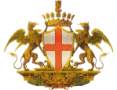 CAPITOLATO SPECIALE D’APPALTOFORNITURA DI MATERIALE ELETTRICOART. 1 OGGETTO DELLA FORNITURAIl presente documento ha per oggetto la fornitura di materiale elettrico necessario alla squadra manutentiva per interventi di competenza del Municipio V Valpolcevera del Comune di Genova.ART. 2 MODALITA’ DI AGGIUDICAZIONEL’aggiudicazione avverrà secondo il criterio del minor prezzo, ai sensi dell’art. 95, comma 4, del D. Lgs. 50/2016.Poiché non è possibile identificare, a priori, le specifiche esigenze della squadra manutentiva, la fornitura verrà aggiudicata, al concorrente che avrà offerto la maggiore percentuale unica di sconto da praticare sui prezzi di listino dell’ultimo catalogo adottato dalle aziende produttrici dei vari materiali richiesti.    L’aggiudicazione avverrà anche in presenza di una sola offerta valida.La Civica Amministrazione si riserva di incrementare o diminuire l’importo assegnato alla ditta aggiudicataria fino alla concorrenza del quinto dell’importo del contratto, ai sensi dell’art. 106, comma 12, del D. Lgs. 50/2016 e dell’art. 22 del Regolamento a disciplina dell’attività contrattuale del Comune di Genova.L’aggiudicatario dovrà inoltre essere iscritto all’albo beneficiari del Comune di Genova mediante  apposita modulistica che sarà fornita dagli uffici.ART. 3 VALORE DELLA FORNITURA L’importo massimo della fornitura, comprensivo di eventuale trasporto e consegna, ammonta a complessivi Euro 4.012,00 esclusa Iva al 22%. ART. 4  MODALITÀ DI ESECUZIONE E TERMINI DELLA CONSEGNANei casi di particolare urgenza, il materiale verrà ritirato direttamente dal nostro personale, altrimenti sarà richiesta la consegna in giornata, senza addebito di spese di trasporto.Ogni bene e/o materiale, se previsto, dovrà essere corredato dalle relative istruzioni in lingua italiana. Per un uso corretto ed in condizioni di sicurezza, gli stessi dovranno essere provvisti di regolare marcatura “CE” ed essere contenuti in confezioni originali ed imballi conformi alla norma vigente.Gli articoli e/o le attrezzature dovranno essere nuovi di fabbrica, esenti da difetti che ne pregiudichino il normale utilizzo ed essere conformi alle norme di legge o regolamenti vigenti, che ne disciplinano la produzione, la vendita ed il trasporto, siano esse di carattere generale o specificatamente inerenti al settore merceologico cui gli articoli appartengono ed in particolare quelle di carattere tecnico e di sicurezza.Nel caso di consegne difformi, per tipologia e caratteristiche, da quanto ordinato, la Civica Amministrazione si riserva la facoltà di richiedere la sostituzione. Resta, comunque, salva la responsabilità dell’impresa fornitrice qualora siano accertati, successivamente alle verifiche, difetti od imperfezioni nella fornitura.La responsabilità per eventuali danni dovuti al trasporto della merce, è a carico della ditta aggiudicataria.Nel caso di mancata esecuzione del servizio, la Civica Amministrazione si riserva di richiedere il servizio ad altra ditta addebitando all’aggiudicatario l’eventuale maggior costo.La Civica Amministrazione può inoltre recedere dal contratto ai sensi dell’art. 109 del D. Lgs. 50/2016.ART. 5 PENALITA’Nel caso di mancata esecuzione della fornitura, la Civica Amministrazione si riserva di richiedere la fornitura ad altra ditta.Ritardi nelle consegne superiori a tre giorni potranno essere considerati come mancata esecuzione della fornitura.ART. 6 FATTURE, PAGAMENTILa ditta aggiudicataria dovrà  emettere fatture elettroniche nel formato Fattura PA, tramite il  Sistema di Interscambio, come da L. n. 244/2007 , art.  1, commi da 209 a 213 e D.M. 3 aprile 2013,  n.  55,  indicando  il seguente CODICE UNICO UFFIO:  AD2KBJ.Fra i dati che la fattura dovrà contenere si pone particolare attenzione all’indicazione del codice CIG ZAE1A98CB3 attribuito a questa procedura e all’annotazione obbligatoria “scissione dei  pagamenti” da inserire mediante l’indicazione della lettera “S” nel campo “Esigibilità” all’interno della sezione “Dati Riepilogo”.Il meccanismo fiscale della “scissione dei pagamenti” prevede per gli enti pubblici l’obbligo di versare all’erario l’Iva esposta in fattura dai fornitori, ai quali verrà corrisposto soltanto l’imponibile.La liquidazione delle fatture è comunque subordinata all’attestazione di regolarità contributiva (DURC) che il Comune richiederà direttamente agli enti competenti o che potrà essere volontariamente inviata dalla ditta assegnataria insieme alla fattura.ART. 7  INFORMATIVA PER IL TRATTAMENTO DEI DATI PERSONALIAi sensi e per gli effetti di quanto disposto dal D.Lgs. n. 196/2003, si avvisa che i dati raccolti nel corso della procedura di espletamento della gara e di stipulazione del contratto saranno trattati ai soli fini previsti dalla normativa di settore, dalla normativa in materia di semplificazione amministrativa ovvero in caso di richiesta di accesso agli atti di ricorso all’autorità giudiziaria.